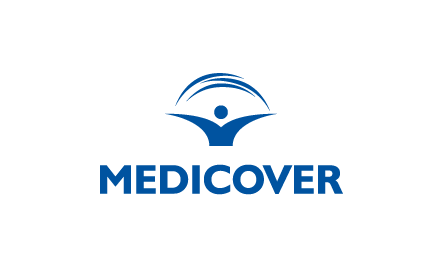 Medicover w Polsce  – 28 lat doświadczenia w zakresie opieki zdrowotnej, sportu i wellbeinguOd 28 lat działalność Medicover w Polsce koncentruje się na szerokim zakresie usług od zdrowia po wellbeing. W portfolio znajdują się usługi z zakresu profilaktyki i opieki ambulatoryjnej, specjalistycznej opieki zdrowotnej, innowacyjne usługi stomatologiczne, zaawansowane procedury in vitro, a także  rozwiązania z zakresu wellness, w tym szeroka oferta sportowa i usługi dietetyczne. Medicover prowadzi centra medyczne, szerokoprofilowe szpitale, apteki, kliniki leczenia niepłodności, centra stomatologiczne, salony optyczne, centra zdrowia psychicznego, 
a także kluby fitness i siłownie w całej Polsce. Ponadto oferuje pakiety sportowo-rekreacyjne oraz nowoczesny, intuicyjny system do budowania zaangażowania pracowników – Medicover Benefits. Firma Medicover jest obecna we wszystkich regionach Polski. Więcej informacji na stronie: https://www.medicover.pl/***Medicover jest wiodącą międzynarodową firmą świadczącą usługi medyczne i diagnostyczne, 
z siedzibą w Sztokholmie, notowaną na Giełdzie w Sztokholmie (Nasdaq Stockholm). Firma została założona w 1995 roku w odpowiedzi na rosnące zapotrzebowanie na wysokiej jakości usługi medyczne w Polsce, a następnie rozszerzyła swoją działalność na inne kraje. Obecnie największe rynki, na których działa firma to: Polska, Niemcy, Rumunia i Indie. Medicover zapewnia szeroki zakres usług opieki zdrowotnej poprzez opiekę ambulatoryjną i specjalistyczną, sieć szpitali, laboratoriów oraz punktów pobrań krwi w ramach dwóch obszarów – Healthcare Services 
i Diagnostic Services. Healthcare Services – oferuje wysokiej jakości usługi z zakresu profilaktyki i opieki ambulatoryjnej, specjalistycznej opieki zdrowotnej, nowoczesne usługi stomatologiczne, a także rozwiązania z zakresu wellbeing, w tym: pakiety sportowe i usługi dietetyczne. Usługi oferowane są w ośmiu krajach, w 175 centrach medycznych, 49 aptekach, 41 szpitalach, 107 centrach stomatologicznych, 38 salonach optycznych, 15 centrach zdrowia psychicznego, 28 klinikach leczenia niepłodności i 131 klubach fitness i siłowniach. Główne rynki to Polska, Indie i Rumunia.Diagnostic Services – oferuje szeroki wybór rozwiązań z obszaru diagnostyki, w tym rozległy zakres badań laboratoryjnych we wszystkich głównych obszarach patologii klinicznej, wykonywanych na etapie profilaktyki, diagnostyki i leczenia schorzeń. Działalność prowadzona jest poprzez sieć 104* laboratoriów, 876* punktów pobrań krwi oraz 27 kliniki w 10 krajach. Główne rynki to Niemcy, Ukraina, Rumunia i Polska.Więcej informacji na stronie: https://www.medicover.com/  	*zestawienie nie obejmuje nieczynnych 2 laboratoriów i 34 punktów pobrań w UkrainieMedicover in Poland – 28 years of experience in healthcare, 
sport and wellbeingFor 28 years Medicover in Poland has focused on a wide range of health and wellbeing services. The portfolio includes preventive and outpatient care services, specialist healthcare, innovative dental services, advanced in vitro procedures, wellness solutions –  including sport and diet wide offer. Medicover operates medical centers, wide-profile hospitals, pharmacies, fertility clinics, dental centers, optical showrooms, mental health centres, as well as fitness clubs and gyms all over Poland. In addition, we offer sports and recreation packages, as well as  modern, intuitive system for building employee engagement – Medicover Benefits. Medicover in Poland is present in all the regions throughout the country. For more information, please visit: https://www.medicover.pl/en/ ***Medicover is  a leading international healthcare and diagnostic services provider, headquartered in Sweden and listed on Nasdaq Stockholm. Established in 1995 in response to the growing demand for high-quality healthcare services in Poland, Medicover subsequently expanded to other countries, fulfilling similar needs. Today, Medicover’s largest operations are in Poland, Germany, Romania and India. Medicover provides a broad spectrum of healthcare services via an extensive network of ambulatory clinics, hospitals, specialty-care facilities, optical showrooms, laboratories and blood-drawing points through two divisions – Healthcare Services and Diagnostic Services.Healthcare Services – offers high-quality care based on preventive and outpatient care services, specialist healthcare, state-of-the-art dental services and also wellbeing solutions – including sports packages and diet. Services are offered in eight countries via 175 medical centres, 49 pharmacies, 41 hospitals, 107 dental centers, 38 optical showrooms, 15 mental health centres, 28 fertility clinics and 131 fitness clubs and gyms. The major markets are Poland, India and Romania.Diagnostic Services – offers a broad range of clinical laboratory services including a broad range of laboratory tests in all major clinical pathology areas, ranging from routine to advanced tests and from prevention to monitoring of treatments. The business is conducted through a network of 104* laboratories, 876* blood-drawing points and 27 clinics in 10 countries. The major markets are Germany, Ukraine, Romania and Poland.For more information, visit: https://www.medicover.com/  *in addition, 2 labs and 34 BDPs in Ukraine were non-operational as at 31 December 2022